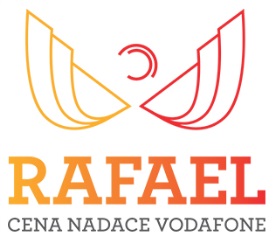 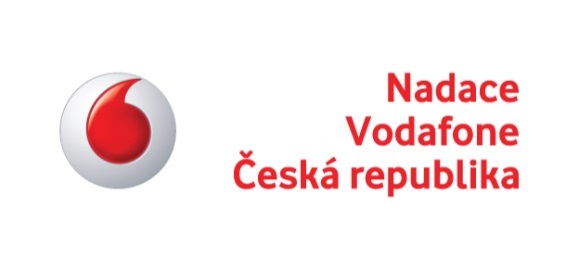 Přihláška do soutěže o Cenu Nadace Vodafone RafaelNázev řešení (projektu):  Název organizace: Adresa (ulice, obec, PSČ): IČO:  Právní statut: Statutární zástupce: Působnost organizace: Webové stránky: Odkaz  na YouTube na video o projektu: Kontaktní osoba Jméno a příjmení:   Pozice v organizaci: Telefon: E-mail: Krátký popis řešení (max. 15 řádků)
Jak byste v krátkosti popsali soutěžní řešení někomu, kdo o něm slyší poprvé? Cílová skupinaKomu je Vaše řešení prospěšné, který druh zdravotního postižení pomáhá kompenzovat? Uveďte počty stávajících uživatelů. Jaký podíl z potenciálního množství uživatelů Vašeho řešení představují? ŘešeníKdy bylo započato s využíváním Vašeho řešení? Jak konkrétně Vaše řešení funguje? Popište jeho tři klíčové vlastnosti.Technologie a inovaceV čem je Vaše řešení inovativní? Čím se liší od dřívější praxe, jaké nové možnosti přináší? Jakým způsobem využívá informační a komunikační technologie?SpolupráceS kým máte již navázanou spolupráci? S kým ji plánujete? Otevřená myslVyužívá Vaše řešení otevřený  software či otevřená data? Případně nabízíte svoje řešení, či  některé jeho části volně k využití?Plány do budoucnaJak hodláte do budoucna rozvíjet Vaše řešení, zvyšovat počty jeho uživatelů? Jaké jsou hlavní překážky dalšího šíření Vašeho řešení? K čemu byste použili finanční odměnu spojenou s cenou Rafael?Jméno a příjmení statutárního zástupce organizace: Funkce: Datum: Podpis: Vyplněnou a podepsanou přihlášku naskenujte a pošlete prostřednictvím formuláře na adrese http://inspo.cz/rafael-prihlaskaK přihlášce přiložte rovněž poslední výroční zprávu, případně další přílohy vztahující se k projektu. Uzávěrka pro podání přihlášky je 11. února 2016 ve 24:00 hodin.